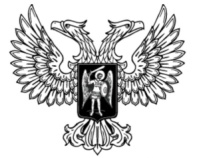 ДонецкАЯ НароднАЯ РеспубликАЗАКОНО полномочиях органов государственной власти Донецкой Народной Республики в ОБЛАСТИ водных отношенийПринят Постановлением Народного Совета 10 июля 2023 годаСтатья 1. Предмет регулирования настоящего ЗаконаНастоящий Закон в соответствии с Водным кодексом Российской Федерации, Федеральным законом от 21 декабря 2021 года № 414-ФЗ «Об общих принципах организации публичной власти в субъектах Российской Федерации», иными федеральными законами, нормативными правовыми актами Российской Федерации, Конституцией Донецкой Народной Республики, законами и иными нормативными правовыми актами Донецкой Народной Республики определяет полномочия органов государственной власти Донецкой Народной Республики по отдельным вопросам в области водных отношений на территории Донецкой Народной Республики.Статья 2. Законодательство Донецкой Народной Республики в области водных отношенийЗаконодательство Донецкой Народной Республики в области водных отношений основывается на Конституции Российской Федерации, Водном кодексе Российской Федерации, федеральных законах и иных нормативных правовых актах Российской Федерации, Конституции Донецкой Народной Республики и состоит из настоящего Закона, законов и иных нормативных правовых актов Донецкой Народной Республики.Статья 3. Основные понятия, используемые в настоящем ЗаконеОсновные понятия, используемые в настоящем Законе, применяются в тех же значениях, что и в Водном кодексе Российской Федерации.Статья 4. Полномочия Народного Совета Донецкой Народной Республики в области водных отношенийК полномочиям Народного Совета Донецкой Народной Республики в области водных отношений относится:1) принятие законов по регулированию водных отношений на территории Донецкой Народной Республики;2) контроль соблюдения и исполнения законов Донецкой Народной Республики, регулирующих водные отношения на территории Донецкой Народной Республики;3) осуществление иных полномочий, установленных Конституцией Российской Федерации, федеральными законами, Конституцией Донецкой Народной Республики и иными законами Донецкой Народной Республики.Статья 5. Полномочия Правительства Донецкой Народной Республики в области водных отношенийК полномочиям Правительства Донецкой Народной Республики в области водных отношений относится:1) обеспечение в пределах своих полномочий проведения единой государственной политики в области водных отношений;2) принятие в пределах своей компетенции нормативных правовых актов в области водных отношений;3) владение, пользование, распоряжение водными объектами, находящимися в собственности Донецкой Народной Республики;4) организация и контроль деятельности по использованию и охране водных объектов или их частей, расположенных на территории Донецкой Народной Республики;5) утверждение программ Донецкой Народной Республики по использованию и охране водных объектов или их частей, расположенных на территории Донецкой Народной Республики;6) резервирование источников питьевого и хозяйственно-бытового водоснабжения;7) утверждение правил пользования водными объектами для плавания на маломерных судах;8) утверждение правил охраны жизни людей на водных объектах;9) участие в организации государственного мониторинга водных объектов;10) установление ставок платы за пользование водными объектами, находящимися в собственности Донецкой Народной Республики, порядка расчета и взимания такой платы;11) утверждение перечней объектов, подлежащих региональному государственному контролю и надзору в области использования и охраны водных объектов;12) осуществление иных полномочий в области водных отношений в соответствии с федеральным законодательством и законодательством Донецкой Народной Республики.Статья 6. Полномочия исполнительного органа Донецкой Народной Республики, уполномоченного в области водных отношенийК полномочиям исполнительного органа Донецкой Народной Республики, уполномоченного в области водных отношений, относится:1) участие в деятельности бассейновых советов;2) осуществление регионального государственного контроля и надзора в отношении водных объектов, территорий их водоохранных зон и прибрежных защитных полос, которые в соответствии с Федеральным законом от 
10 января 2002 года № 7-ФЗ «Об охране окружающей среды» подлежат региональному государственному экологическому контролю и надзору;3) осуществление мер по охране водных объектов, находящихся в собственности Донецкой Народной Республики;4) осуществление мер по предотвращению негативного воздействия вод и ликвидации его последствий в отношении водных объектов, находящихся в собственности Донецкой Народной Республики;5) предоставление в пользование поверхностных водных объектов или их частей, находящихся в собственности Донецкой Народной Республики на основании договоров водопользования, решений о предоставлении водных объектов в пользование;6) разработка и реализация программ Донецкой Народной Республики по использованию и охране водных объектов или их частей, расположенных на территории Донецкой Народной Республики;7) участие в разработке проекта порядка установления ставок платы за пользование водными объектами, находящимися на территории Донецкой Народной Республики, проекта порядка расчета и взимания такой платы;8) участие в организации и осуществлении государственного мониторинга водных объектов;9) участие в подготовке материалов для резервирования источников питьевого и хозяйственно-бытового водоснабжения в порядке, определенном Правительством Российской Федерации;10) подготовка предложений о принятии законов Донецкой Народной Республики и нормативных правовых актов исполнительных органов Донецкой Народной Республики в области водных отношений и разработка проектов соответствующих нормативных правовых актов;11) согласование в установленном законодательством Российской Федерации порядке водопользователю права на передачу прав и обязанностей по договору пользования другому лицу;12) осуществление иных полномочий в области водных отношений в соответствии с федеральным законодательством и законодательством Донецкой Народной Республики.Статья 7. Охрана подземных водных объектовНа водосборных площадках подземных водных объектов, которые используются или могут быть использованы для целей питьевого и хозяйственно-бытового водоснабжения, не допускается размещение мест захоронения отходов производства и потребления, кладбищ, скотомогильников и иных объектов, оказывающих негативное воздействие на состояние подземных вод.Статья 8. Вступление в силу настоящего ЗаконаНастоящий Закон вступает в силу со дня его официального опубликования.Временно исполняющий обязанностиГлавы Донецкой Народной Республики 	                                  Д.В. Пушилинг. Донецк17 июля 2023 года№ 460-IIНС